Добрый день, обучающиеся гр. 42. Очень жаль, что встречаемся с вами в таком формате, но, к сожалению, таковы реалии нашего времени. На сегодня вы получаете в самостоятельное решение первую контрольную работу.  Выполняем на двойном листочке, с обязательным указанием дисциплины, номера контрольной работы, фамилия, группа. Сдаем работу мне лично в понедельник с 8.00 до 10.00, каб. 24. Успехов! С ув. Н.В. МамоноваКонтрольная работа № 1.Тема: Плоская система сходящихся силЦель работы:произвести графическое и аналитическое исследование плоской системы сходящихся сил; выявить, уравновешена ли заданная система сил. Задание:Определить значение равнодействующей силы R по величине и направлению геометрическим и аналитическим способами. Силы сходятся в начале координатных осей и составляют углы с осью Ох. Данные своего варианта взять из таблицы 1.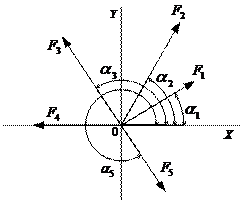 Рисунок 1Порядок выполнения работы:1. Построить силовой многоугольник, откладывая силы в порядке F1, F2, F3, F4, F5. Определить величину и направление равнодействующей R геометрическим способом;2. Построить второй силовой многоугольник, откладывая силы в порядке F5, F4, F3, F2, F1. Определить величину и направление равнодействующей R геометрическим способом;3. Проверить правильность полученных результатов, решая задачу аналитическим способом.Содержание отчета:Наименование и цель работыСхема плоской системы сходящихся сил своего вариантаРасчетыВыводы по работеТаблица 1 – Данные для выполнения контрольной  работы 1ВариантСила, НСила, НСила, НСила, НСила, НУгол наклона, градУгол наклона, градУгол наклона, градУгол наклона, градУгол наклона, градВариантF1F2F3F4F5α 1α2α3α4α5110846401501254513511084649012545060264545145309001103534336090900150464454451500902557534660501201804561088483015017045075534504511090608552480451109075910515202545125301506010151051015304511012001116842445015045090121520101520459001201101354532409006015014108646609012018045151020251015451100180601663912156030901801401710152020300601503090181530456015601400150601930151530154515018060020484812606001104521510151015904515020452264435120045045235434515090604060243693906045125502510152030154501501101802610152020356011001255027552433015060120028458844530901100